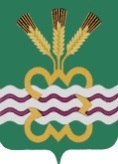 РОССИЙСКАЯ ФЕДЕРАЦИЯСВЕРДЛОВСКАЯ ОБЛАСТЬДУМА КАМЕНСКОГО ГОРОДСКОГО ОКРУГАСЕДЬМОЙ СОЗЫВДвадцатое заседание  РЕШЕНИЕ №207            16 марта 2023 годаО награждении Почетной грамотой и Благодарственным письмом  Думы Каменского городского округа	В соответствии с Решением Думы Каменского городского округа от 11 июля 2013 года № 142 «Об утверждении Положения «О Почетной грамоте и Благодарственном письме Думы Каменского городского округа» (в редакции от 20.02.2014г № 205, от 20.11.2014г № 278), Дума Каменского городского округаР Е Ш И Л А:1. За многолетний добросовестный труд в отрасли сельского хозяйства, достижение высоких производственных показателей в животноводстве за 2022 год наградить Почетной грамотой Думы муниципального образования «Каменский городской округ»:         Пинегину Татьяну Анатольевну – санитара ветеринарного молочно-товарной фермы № 2 III отделения (Черноусово) Акционерного общества «Каменское».         2.Опубликовать настоящее Решение в газете «Пламя» и разместить в сети Интернет на официальном сайте муниципального образования «Каменский городской округ» и на официальном сайте Думы муниципального образования «Каменский городской округ».  3. Настоящее Решение вступает в силу со дня его подписания.         4. Контроль исполнения настоящего Решения возложить на постоянный Комитет Думы Каменского городского округа по вопросам законодательства и местного самоуправления (Н.П. Шубина).Председатель Думы Каменского городского округа                                                             Г.Т. Лисицина